BAB IIIMETODE PENELITIANPendekatan dan Jenis PenelitianPendekatan PenelitianPendekatan yang digunakan dalam penelitian ini adalah pendekatan kuantitatif. Pendekatan ini digunakan untuk meneliti atau mengetahui peningkatan hasil belajar berbahasa reseptif pada murid tunagrahita  ringan kelas dasar V di SLBN Pembina tingkat Provinsi Sulawesi Selatan Sentra PK-PLK sebelum dan sesudah penerapan metode bercerita. Jenis PenelitianJenis penelitian ini adalah jenis penelitian deskriptif,  Menurut Nazir (1998: 54), yang dimaksud penelitian deskriptif adalah“ suatu metode dalam meneliti status sekelompok manusia, suatu objek, suatu set kondisi, suatu sistem pemikiran ataupun suatu kelas peristiwa pada masa sekarang”. Yaitu melakukan perlakuan untuk mengetahui peningkatan hasil belajar bahasa reseptif berbahasa reseptif pada murid tunagrahita ringan melalui penerapan metode bercerita, juga menggambarkan peningkatan hasil belajar bahasa resptif sebelum dan sesudah penerapan metode bercerita pada murid tunagrahita  ringan kelas dasar V di SLBN Pembina tingkat Provinsi Sulawesi Selatan Sentra PK-PLK.Berdasarkan uraian di atas, maka prosedur pelaksanaan penelitian ini ditempuh dengan cara sebagai berikut: Memberikan tes awal pada subyek, untuk mengukur kemampuan/hasil belajar sebelum subyek diberikan perlakuan.  Memberikan perlakuan pada subyek yaitu pengajaran tentang berbahasa reseptif dengan menggunakan metode bercerita Memberikan tes akhir pada subyek, untuk mengukur kemampuan/hasil belajar setelah  subyek diberikan perlakuan.Membandingkan tes awal dan tes akhir untuk menentukan seberapa besar perbedaan yang timbul.B.   Variabel dan Definisi OperasionalVariabel		Penelitian ini menggunakan dua variabel yaitu metode bercerita sebagai variabel bebas dan kemampuan bahasa reseptif sebagai variabel terikat.Definisi OperasionalDefinisi operasional variabel dalam penelitian ini dimaksudkan untuk memberikan arah penelitian agar terhindar dari kesalahan persepsi dan pengukuran variabel penelitian. Adapun definisi operasional variabel penelitian ini adalah sebagai berikut:Kemampuan bahasa reseptif adalah skor hasil tes kemampuan bahasa reseptif anak tunagrahita ringan yang mengungkapkan kemampuan anak dalam menjawab soal-soal yang diajukan guru  seperti judul cerita, nama tokoh, dimana tempat kejadian dan lain-lain.Metode bercerita adalah suatu metode yang diterapkan oleh guru dalam proses pembelajaran bahasa indonesia dengan membawakan cerita dongeng pada murid tunagrahita ringan secara lisan.C. Subjek PenelitianSubjek penelitian ini adalah subjek penelitian murid tunagrahita ringan kelas dasar Vdi SLBN Pembina Tingkat Provinsi Sulawesi Selatan Sentra PK-PLK. Berikut adalah Tabel data subyek pada penelitian ini:Tabel 3. 1 Data Murid Tunagrahita Ringan Kelas Dasar V di SLBN Pembina Tingkat Provinsi Sulawesi Selatan Sentra PK-PLKSumber: 	Absensi Murid tunagrahita ringan kelas dasar V di SLBN Pembina  Tingkat Provinsi Sulawesi Selatan Sentra PK-PLK tahun pelajaran 2016/ 2017D. Teknik/ Prosedur Pengumpulan DataTeknik pengumpulan data yang digunakan didalam penelitian ini adalah teknik tes lisan. Hal ini dimaksudkan untuk memperoleh data atau informasi tentang kemampuan berbahasa reseptif murid tunagrahita ringan kelas dasar V di SLBN Pembina Tingkat Provinsi Sulawesi SelatanSentra PK-PLK dengan memberikan tes yang berkaitan dengan bahasa reseptif melalui penerapan metode bercerita yang berdasarkan Kurikulum Tingkat Satuan Pendidikan sesuai dengan Standar Kompetensi Dasar mata pelajaran bahasa Indonesia.Adapun materi tes bersumber dari lampiran Kurikulum Tingkat Satuan Pendidikan (KTSP) 2006 kelas V semester I yang selanjutnya disusun oleh peneliti dengan jumlah soal sebanyak 10 item yang terdiri dari cerita dongeng yang telah siapkan oleh peneliti.Kriteria penilaian adalah setiap jawaban yang tepat diberi skor 2, sedangkan jawaban yang kurang tepat diberi skor 1, dan jawaban yang tidak tepat diberi skor 0 , dengan demikian, skor maksimal yang dapat diperoleh  murid  adalah 20 yaitu 10 x 2 = 20, sedangkan skor minimal yang dapat diperoleh murid adalah 0 yaitu 10 x 0 = 0Kriteria penelitian terhadap kemampuan subjek tersebut berdasarkan kompetensi sebagai berikut:Diberi Skor 2 : Jika jawaban siswa benar dan lengkapDiberi Skor 1 : Jika jawaban siswa tidak lengkapDiberi Skor 0 : Tidak benarData yang telah terkumpul melalui proses penelitian selanjutnya diolah dan dimasukkan dalam system kategorisasi berikut: Tabel 3.2  Kategorisasi kemampuan berbahasa reseptif subjek penelitian(Arikunto.  S, 2004: 19)E. Teknik Analisis DataData yang telah terkumpul melalui tes kemudian disusun sedemikian rupa untuk memudahkan dalam pengolahan dan analisis data. Teknik analisis data yang digunakan adalah analisis deskriptif yang dilakukan terhadap skor hasil tes yang diperoleh murid tunagrahita ringan kelas dasar V SLBN Pembina Tingkat Provinsi Sulawesi Selatan  Sentra PK-PLK sebelum dan sesudah menerapkan metode bercerita berdasarkan data yang terkumpul. Untuk membuat grafik data yang diperoleh dikonversikan dari skor ke dalam nilai dengan langkah-langkah:Menyajikan data skorMenentukan nilai kemampuan bahasa reseptif dengan menggunakan rumus: 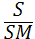  		    Nilai  =       x 100Keterangan : S    = Skor yang diperoleh                     SM = Skor maksimalMenetapkan kesimpulan ketuntasan hasil belajar berdasarkan kategorisasi.Kode Nama Jenis KelaminJenis KelaminJumlahKode Nama PerempuanLaki-LakiJumlahTRAR√√11Jumlah202IntervalKategori86-100Baik sekali71-85Baik56-70Cukup41-55Kurang≤ 41Sangat kurang